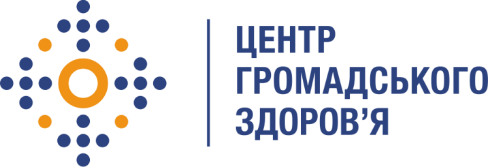 Державна установа 
«Центр громадського здоров’я Міністерства охорони здоров’я України» оголошує конкурс на відбір Асистента Інтервенційної епідеміологічної служби в рамках проєкту  «Надання підтримки Центру громадського здоров’я МОЗ України для зміцнення та розбудови спроможності системи охорони здоров’я для здійснення кращого моніторингу, епідеміологічного нагляду, реагування на спалахи захворювання та їхньої профілактики» Назва позиції: Асистент ІЕСРівень зайнятості: 100%Інформація щодо установи:Головним завданнями Державної установи «Центр громадського здоров’я Міністерства охорони здоров’я України» (далі – Центр є діяльність у сфері громадського здоров’я. Центр виконує лікувально-профілактичні, науково-практичні та організаційно-методичні функції у сфері охорони здоров’я з метою забезпечення якості лікування хворих на cоціально-небезпечні захворювання, зокрема ВІЛ/СНІД, туберкульоз, наркозалежність, вірусні гепатити тощо, попередження захворювань в контексті розбудови системи громадського здоров’я. Центр приймає участь в розробці регуляторної політики і взаємодіє з іншими міністерствами, науково-дослідними установами, міжнародними установами та громадськими організаціями, що працюють в сфері громадського здоров’я та протидії соціально небезпечним захворюванням.Інтервенційна епідеміологічна служба (далі – ІЕС) – це навчально-практична програма з інтервенційної епідеміології та громадського здоров’я, що ґрунтується на компетентнісному підході та спрямована на розбудову спроможності кадрового потенціалу для системи громадського здоров’я в Україні. Програма передбачає поєднання теоретичної та практичної підготовки на робочому місці під керівництвом провідних вітчизняних та міжнародних експертів з інтервенційної епідеміології. Програма впроваджується Центром громадського здоров’я Міністерства охорони здоров’я України у співпраці з міжнародними партнерами. Основні обов'язки:Участь у розробці і впровадженні активностей в рамках діяльності ІЕС:Підтримка зв’язку з резидентами ІЕС та інформування резидентів щодо аспектів діяльності програмиПідготовка і ведення реєстраційних форм та форм оцінки в рамках здійснення навчальних активностей ІЕС та польових робітКоординація логістики та вирішення організаційних питань в рамках ІЕСУчасть у розробці навчальних матеріалів для ІЕСВедення календаря навчальних заходів ІЕС, участь у організації навчальних заходів, ділових поїздок та інших заходів в рамках ІЕСУчасть в підготовці проектів листів, протоколів зустрічей, презентацій та інших аналітичних матеріалів в рамках ІЕСУчасть в підготовці робочих планів ІЕС та відповідних звітів про роботу ІЕСЗабезпечення документообігу ІЕСПідтримка комунікації з консультантами ІЕС (тренерами, менторами та ін.) щодо вчасного та коректного подання фінансової та програмної звітності Підтримка репозиторію ІЕС, що містить документацію ІЕС, навчальні та інші матеріалиВимоги до професійної компетентності:Вища освіта (рівень бакалавр / магістр). Перевага буде надана аплікантам, що мають освіту в таких галузях знань як охорона здоров’я,  за напрямками охорона здоров’я / соціальні та поведінкові науки / гуманітарні науки / управління та адмініструванняВипускникам (резидентам) програм підготовки з польової епідеміології (FETP, FELTP, EIS) буде надано перевагуДосвід організації публічних та навчальних заходівВідмінний рівень роботи з комп’ютером, знання MS Word, MS Excel, MS PowerPoint.Знання ділової англійської мови на рівні не нижче Upper Intermediate. Володіння вище Upper Intermediate буде перевагою.Резюме мають бути надіслані електронною поштою на електронну адресу: vacancies@phc.org.ua. В темі листа, будь ласка, зазначте: «255-2023 Асистент ІЕС».Термін подання документів – до 27 червня 2023 року, реєстрація документів 
завершується о 18:00.За результатами відбору резюме успішні кандидати будуть запрошені до участі у співбесіді. У зв’язку з великою кількістю заявок, ми будемо контактувати лише з кандидатами, запрошеними на співбесіду. Умови завдання та контракту можуть бути докладніше обговорені під час співбесіди.Державна установа «Центр громадського здоров’я Міністерства охорони здоров’я України» залишає за собою право повторно розмістити оголошення про конкурс, скасувати конкурс, запропонувати договір з іншою тривалістю.